附件1：赣州市赣县区2022年考核招聘高层次人才党校教师报名表附件2：应届毕业生现实表现证明（样式）兹有（姓名），为我校2021年全日制（XX专业、学历）应届毕业生，其毕业证、学位证、就业报到证将在该生如期毕业后予以办理。该生在校期间认真学习，具备一定的教育教学能力，尊敬师长，表现良好，遵纪守法，未参加非法组织活动，无违法违纪行为。特此证明（学校公章）年   月  日附件3：在职人员现实表现及同意报考证明（样式）兹有（姓名），年月起在我单位工作，现为我单位在编在职人员。该同志在我单位期间认真工作，表现良好，遵纪守法，未参加非法组织活动，无违法违纪行为。经研究，同意其参加赣州市赣县区高层次人才（党校教师）考核招聘。如被录用，将配合有关单位为其办理档案、工资、党团关系的移交手续。特此证明（单位和主管部门公章，县及以下须加盖组织人社部门公章）年   月  日附件4：赣州市赣县区2022年招聘高层次人才党校教师信息填报表附件5：赣县区委党校微信公众号二维码（扫描可关注）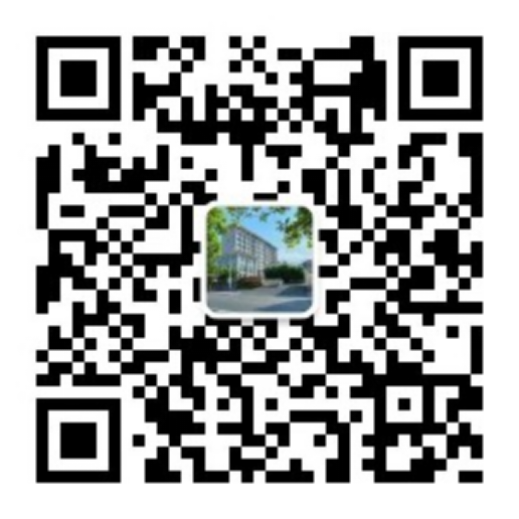 姓名性别电子照片（彩打）民族出生年月电子照片（彩打）现有职称资格及专业电子照片（彩打）第一学历毕业学校与专业最高学历毕业学校与专业报考岗位手机号码学习工作经历3年内荣誉情况3年内论文发表情况经本人确认，填报所有信息和提供的材料真实，如有虚假，所造成的一切后果由本人承担。签名：                            年     月     日经本人确认，填报所有信息和提供的材料真实，如有虚假，所造成的一切后果由本人承担。签名：                            年     月     日经本人确认，填报所有信息和提供的材料真实，如有虚假，所造成的一切后果由本人承担。签名：                            年     月     日经本人确认，填报所有信息和提供的材料真实，如有虚假，所造成的一切后果由本人承担。签名：                            年     月     日经本人确认，填报所有信息和提供的材料真实，如有虚假，所造成的一切后果由本人承担。签名：                            年     月     日序号姓名性别出生年月籍贯最高学历毕业院校所学专业毕业时间联系电话附件6：赣州市赣县区委党校2022年考核招聘高层次人才党校教师职位表附件6：赣州市赣县区委党校2022年考核招聘高层次人才党校教师职位表附件6：赣州市赣县区委党校2022年考核招聘高层次人才党校教师职位表附件6：赣州市赣县区委党校2022年考核招聘高层次人才党校教师职位表附件6：赣州市赣县区委党校2022年考核招聘高层次人才党校教师职位表附件6：赣州市赣县区委党校2022年考核招聘高层次人才党校教师职位表附件6：赣州市赣县区委党校2022年考核招聘高层次人才党校教师职位表附件6：赣州市赣县区委党校2022年考核招聘高层次人才党校教师职位表附件6：赣州市赣县区委党校2022年考核招聘高层次人才党校教师职位表附件6：赣州市赣县区委党校2022年考核招聘高层次人才党校教师职位表附件6：赣州市赣县区委党校2022年考核招聘高层次人才党校教师职位表附件6：赣州市赣县区委党校2022年考核招聘高层次人才党校教师职位表序号招聘主管单位招聘岗位名称招聘人数资   格    条     件资   格    条     件资   格    条     件资   格    条     件资   格    条     件报名咨询电话备注序号招聘主管单位招聘岗位名称招聘人数专业学历学位年龄其他条件报名咨询电话备注1中共赣州市赣县区委党校微党课及现场教学教师1哲学（0101）、理论经济学（0201）、政治学（0302）、马克思主义理论（0305）、中国史（0602）、新闻传播学（0503）硕士研究生及以上硕士及以上30周岁及以下具有普通话水平测试二级乙等及以上资格证书限应届生报考0797-45221800797-72462012中共赣州市赣县区委党校思政课教师1哲学（0101）、理论经济学（0201）、政治学（0302）、马克思主义理论（0305）、中国史（0602）、新闻传播学（0503）硕士研究生及以上硕士及以上30周岁及以下具有普通话水平测试二级乙等及以上资格证书0797-45221800797-7246201